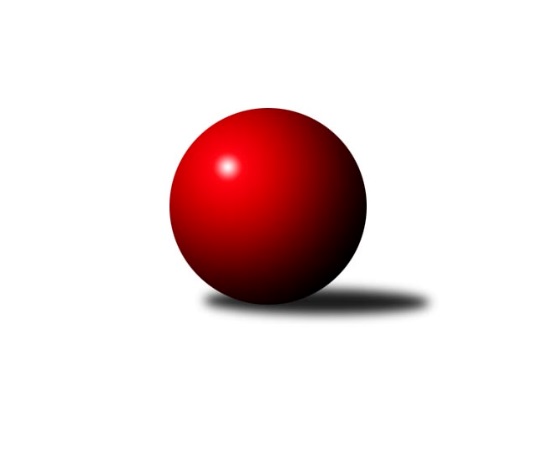 Č.16Ročník 2022/2023	2.3.2023Nejlepšího výkonu v tomto kole: 1678 dosáhlo družstvo: TJ Start Jihlava BKrajská soutěž Vysočiny B 2022/2023Výsledky 16. kolaSouhrnný přehled výsledků:KK SCI Jihlava 	- TJ Start Jihlava B	3:3	1643:1678	3.5:4.5	1.3.TJ BOPO Třebíč B	- TJ Třebíč D	4:2	1616:1523	5.0:3.0	2.3.Tabulka družstev:	1.	TJ Třebíč D	13	9	0	4	50.0 : 28.0 	58.5 : 45.5 	 1629	18	2.	KK SCI Jihlava	13	7	1	5	39.5 : 38.5 	51.0 : 53.0 	 1615	15	3.	TJ Nové Město na Moravě C	12	7	0	5	44.0 : 28.0 	53.5 : 42.5 	 1609	14	4.	TJ BOPO Třebíč B	13	6	0	7	34.5 : 43.5 	47.0 : 57.0 	 1556	12	5.	TJ Start Jihlava B	13	2	1	10	24.0 : 54.0 	46.0 : 58.0 	 1560	5Podrobné výsledky kola:	 KK SCI Jihlava 	1643	3:3	1678	TJ Start Jihlava B	Anna Doležalová	 	 215 	 214 		429 	 1:1 	 425 	 	219 	 206		Jiří Poláček	Jiří Chalupa	 	 215 	 195 		410 	 1:1 	 397 	 	195 	 202		Marta Tkáčová	Svatopluk Birnbaum	 	 217 	 225 		442 	 1.5:0.5 	 440 	 	217 	 223		Tomáš Vestfál	Vladimír Dočekal	 	 207 	 155 		362 	 0:2 	 416 	 	213 	 203		Nikola Vestfálovározhodčí: Birnbaum SvatoplukNejlepší výkon utkání: 442 - Svatopluk Birnbaum	 TJ BOPO Třebíč B	1616	4:2	1523	TJ Třebíč D	Zdeňka Kolářová	 	 165 	 166 		331 	 0:2 	 350 	 	170 	 180		Jaroslav Dobeš	Daniel Malý	 	 225 	 212 		437 	 1:1 	 456 	 	223 	 233		Petr Dobeš st.	Pavel Šplíchal	 	 221 	 211 		432 	 2:0 	 350 	 	176 	 174		Marie Dobešová	Markéta Zemanová	 	 203 	 213 		416 	 2:0 	 367 	 	173 	 194		Jiří Pavlasrozhodčí:  Vedoucí družstevNejlepší výkon utkání: 456 - Petr Dobeš st.Pořadí jednotlivců:	jméno hráče	družstvo	celkem	plné	dorážka	chyby	poměr kuž.	Maximum	1.	Svatopluk Birnbaum 	KK SCI Jihlava 	438.47	299.4	139.1	4.6	5/5	(490)	2.	Daniel Malý 	TJ BOPO Třebíč B	433.98	286.9	147.0	4.5	5/5	(481)	3.	Marie Dobešová 	TJ Třebíč D	423.41	294.2	129.2	7.0	4/5	(496)	4.	Markéta Zemanová 	TJ BOPO Třebíč B	422.38	287.8	134.6	7.2	4/5	(462)	5.	Petr Picmaus 	TJ Třebíč D	420.90	296.1	124.8	6.6	5/5	(452)	6.	Zdeněk Toman 	TJ Třebíč D	420.58	284.9	135.7	5.7	4/5	(466)	7.	Karel Hlisnikovský 	TJ Nové Město na Moravě C	418.12	289.5	128.6	8.0	5/5	(458)	8.	Jiří Chalupa 	KK SCI Jihlava 	417.30	291.0	126.3	7.3	5/5	(477)	9.	Jiří Poláček 	TJ Start Jihlava B	411.25	285.1	126.2	5.6	5/5	(435)	10.	Nikola Vestfálová 	TJ Start Jihlava B	411.17	289.4	121.7	8.6	5/5	(454)	11.	Katka Moravcová 	TJ Nové Město na Moravě C	405.23	282.4	122.8	9.3	5/5	(446)	12.	Aleš Hrstka 	TJ Nové Město na Moravě C	404.97	288.4	116.6	9.1	5/5	(426)	13.	Libuše Kuběnová 	TJ Nové Město na Moravě C	395.88	286.6	109.3	8.9	4/5	(437)	14.	Anna Doležalová 	KK SCI Jihlava 	390.79	277.8	113.0	12.4	4/5	(429)	15.	Tomáš Vestfál 	TJ Start Jihlava B	390.50	276.7	113.8	11.3	5/5	(440)	16.	Miroslav Matějka 	KK SCI Jihlava 	389.25	281.9	107.4	11.7	5/5	(416)	17.	Marta Tkáčová 	TJ Start Jihlava B	381.90	277.5	104.4	12.1	4/5	(422)	18.	Martin Janík 	TJ Třebíč D	381.56	268.7	112.9	11.4	4/5	(455)	19.	Vladimír Dočekal 	KK SCI Jihlava 	378.40	268.9	109.5	12.9	5/5	(444)	20.	Jiří Pavlas 	TJ Třebíč D	376.96	266.1	110.8	12.9	4/5	(437)	21.	Zdeňka Kolářová 	TJ BOPO Třebíč B	370.70	267.7	103.0	12.4	5/5	(395)	22.	Ladislav Štark 	TJ BOPO Třebíč B	366.25	271.3	95.0	16.7	4/5	(390)	23.	Gabriela Malá 	TJ BOPO Třebíč B	361.00	259.4	101.6	13.6	4/5	(380)		Petr Dobeš  st.	TJ Třebíč D	450.17	306.0	144.2	5.7	3/5	(468)		Pavel Šplíchal 	TJ BOPO Třebíč B	426.33	294.3	132.0	6.7	1/5	(432)		Michaela Šťastná 	TJ Start Jihlava B	408.00	268.0	140.0	6.0	1/5	(408)		Robert Birnbaum 	KK SCI Jihlava 	398.67	282.7	116.0	9.7	1/5	(418)		Jaroslav Dobeš 	TJ Třebíč D	390.50	263.0	127.5	7.9	2/5	(451)		Petra Svobodová 	TJ Nové Město na Moravě C	386.63	275.4	111.3	8.6	2/5	(407)		Lucie Hlaváčová 	TJ Nové Město na Moravě C	380.00	257.0	123.0	9.0	1/5	(380)		Dominika Štarková 	TJ BOPO Třebíč B	379.00	276.5	102.5	13.0	2/5	(392)		Pavel Charvát 	TJ Start Jihlava B	376.50	268.0	108.5	13.5	2/5	(378)		František Kuběna 	TJ Nové Město na Moravě C	370.50	273.0	97.5	13.0	2/5	(397)		Daniel Kočíř 	TJ BOPO Třebíč B	308.50	238.0	70.5	26.0	2/5	(312)		Jiří Cháb  st.	TJ Start Jihlava B	265.90	200.3	65.6	30.5	2/5	(375)Sportovně technické informace:Starty náhradníků:registrační číslo	jméno a příjmení 	datum startu 	družstvo	číslo startu
Hráči dopsaní na soupisku:registrační číslo	jméno a příjmení 	datum startu 	družstvo	Program dalšího kola:17. kolo9.3.2023	čt	19:00	TJ Třebíč D - TJ Start Jihlava B	11.3.2023	so	14:30	TJ BOPO Třebíč B - TJ Nové Město na Moravě C	Nejlepší šestka kola - absolutněNejlepší šestka kola - absolutněNejlepší šestka kola - absolutněNejlepší šestka kola - absolutněNejlepší šestka kola - dle průměru kuželenNejlepší šestka kola - dle průměru kuželenNejlepší šestka kola - dle průměru kuželenNejlepší šestka kola - dle průměru kuželenNejlepší šestka kola - dle průměru kuželenPočetJménoNázev týmuVýkonPočetJménoNázev týmuPrůměr (%)Výkon4xPetr Dobeš st.Třebíč D4564xPetr Dobeš st.Třebíč D116.345611xSvatopluk BirnbaumKK SCI Jihlava 4429xDaniel MalýBOPO Třebíč B111.454372xTomáš VestfálStart Jihlava B4403xPavel ŠplíchalBOPO Třebíč B110.184327xDaniel MalýBOPO Třebíč B43711xSvatopluk BirnbaumKK SCI Jihlava 107.634422xPavel ŠplíchalBOPO Třebíč B4323xTomáš VestfálStart Jihlava B107.144402xAnna DoležalováKK SCI Jihlava 4296xMarkéta ZemanováBOPO Třebíč B106.1416